П О С Т А Н О В Л Е Н И ЕАДМИНИСТРАЦИИ МУНИЦИПАЛЬНОГО ОБРАЗОВАНИЯ«УЛЯПСКОЕ СЕЛЬСКОЕ ПОСЕЛЕНИЕ»         В соответствии с Федеральным законом от 06.10.2003 № 131-ФЗ "Об общих принципах организации местного самоуправления в Российской Федерации", Постановлением Правительства Российской Федерации от 31.12.2009 г. №1225 «О требованиях к региональным и муниципальным программам в области энергосбережения и повышения энергетической эффективности», руководствуясь Уставом муниципального образования «Уляпское сельское поселение»,  П О С Т А Н О В Л Я Ю:Внести изменения в постановление администрации муниципального образования «Уляпское сельское поселение» от 17.12.2021 года №71 «Об утверждении Программы энергосбережения и повышение энергетической эффективности муниципального образования «Уляпское сельское поселение» на 2021-2023 годы, изложив в новой редакции:- Планируемые количественные и качественные показатели эффективности реализации Программы. Ожидаемый экономический эффект от реализации программных мероприятий 1471,8 тыс. рублей, в том числе по годам:2021 год - - тыс. руб.; 2022 год — 1471,8 тыс. руб.;2023 год - - тыс. руб.- Ресурсное обеспечение Программы. Общий объем средств, направляемых на реализацию мероприятий настоящей Программы составляет 1471,8 тыс. руб. рублей, в том числе по годам:2021 год - - тыс. руб.;2022 год – 1471,8 руб.;2023 год - -тыс. руб.; из них по источникам:средства бюджета Уляпского сельского поселения — 147,2 тыс. рублей, в том числе по годам:2021 год - - тыс. руб.;2022 год – 147,2 тыс. руб.;2023 год - -тыс. руб.;- Таблица №1.1 Перечень мероприятий программы энергосбережения и повышения энергетической эффективности на 2022 год согласно приложению.	Опубликовать постановление на официальном сайте администрации муниципального образования "Уляпское сельское поселение" в сети Интернет.Контроль за исполнением постановления возложить на заместителя Главы муниципального образования "Уляпское сельское поселение".Настоящее постановление вступает в силу со дня его подписания.Глава администрациимуниципального образования«Уляпского сельского поселения»                                                        А.М. КуфановПриложениеК постановлению администрацииМуниципального образования «Уляпское сельское поселение»от 02.06.2022 года № 26Таблица №1.1Перечень мероприятий программы энергосбережения и повышения энергетической эффективности на 2022 годРОССИЙСКАЯ ФЕДЕРАЦИЯРЕСПУБЛИКА АДЫГЕЯАДМИНИСТРАЦИЯМУНИЦИПАЛЬНОГООБРАЗОВАНИЯ«УЛЯПСКОЕ СЕЛЬСКОЕ ПОСЕЛЕНИЕ»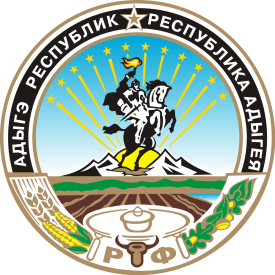 УРЫСЫЕ ФЕДЕРАЦИЕАДЫГЭ РЕСПУБЛИКМУНИЦИПАЛЬНЭГЪЭПСЫКIЭ ЗИIЭ«УЛЭПЭ КЪОДЖЭ ПСЭУПIЭМ»И АДМИНИСТРАЦИЙот 02.06.2022г.№ 26а. УляпО внесении изменений в постановление администрации муниципального образования «Уляпское сельское поселение» от 17.12.2021 года №71 «Об утверждении Программы энергосбережения и повышение энергетической эффективности муниципального образования «Уляпское сельское поселение» на 2021-2023 годы№ ппНаименованиеЕд. изм.Кол.Примечание12346Раздел 1. ул. Мичурина, ул. 60 лет Октября, ул. Пионерская, ул. ЩорсаРаздел 1. ул. Мичурина, ул. 60 лет Октября, ул. Пионерская, ул. ЩорсаРаздел 1. ул. Мичурина, ул. 60 лет Октября, ул. Пионерская, ул. ЩорсаРаздел 1. ул. Мичурина, ул. 60 лет Октября, ул. Пионерская, ул. ЩорсаРаздел 1. ул. Мичурина, ул. 60 лет Октября, ул. Пионерская, ул. Щорса1Подвеска самонесущих изолированных проводов (СИП-2А) напряжением от 0,4 кВ до 1 кВ (со снятием напряжения) при количестве 29 опор: с использованием автогидроподъемника1000 м3,522Комплект для простого анкерного крепления в составе кронштейн предельная нагрузка 15 кН, зажим длина клиньев 165 мм, длина петли 290 ммкомпл-7,043Комплект промежуточной подвески в составе кронштейн предельная нагрузка 12-20 кН, зажим сечение 16-95 мм2компл-102,084Лента крепления, ширина 20 мм, толщина 0,7 мм, длина 50 м, из нержавеющей стали (в пластмассовой коробке с кабельной бухтой) F207 (СИП)шт-6,3365Скрепа для фиксации на промежуточных опорах, размер 20 мм100 шт-2,18246Зажим анкерный (СИП): PA 25х100шт307Кронштейн анкерный (СИП), марка CA 1500шт158Скрепа монтажная без зубьев С 3/4шт2649Лента крепежная С201 20*50м26410Провод СИП-4 2*16м352011Комплект промежуточной подвескишт7312Зажим ответвительный ЗПОшт19013Установка светильников: с лампами люминесцентнымишт8814Светильник светодиодный ДКУ 50 Втшт8815Кронштейны специальные на опорах для светильников сварные металлические, количество рожков: 1шт8816Кронштейныкг137,2817Затягивание провода в проложенные трубы и металлические рукава первого одножильного или многожильного в общей оплетке, суммарное сечение: до 6 мм2100 м0,918Кабель силовой с медными жилами ВВГнг 3х1,5-660м90Раздел 2. ул. Тхакушинова, ул. Шовгенова, ул. КузнечнаяРаздел 2. ул. Тхакушинова, ул. Шовгенова, ул. КузнечнаяРаздел 2. ул. Тхакушинова, ул. Шовгенова, ул. КузнечнаяРаздел 2. ул. Тхакушинова, ул. Шовгенова, ул. КузнечнаяРаздел 2. ул. Тхакушинова, ул. Шовгенова, ул. Кузнечная19Установка светильников: с лампами люминесцентнымишт12020Светильник светодиодный ДКУ 50 Втшт12021Кронштейны специальные на опорах для светильников сварные металлические, количество рожков: 1шт12022Кронштейныкг187,223Скрепа монтажная без зубьев С 3/4шт21924Лента крепежная С201 20*50м21925Затягивание провода в проложенные трубы и металлические рукава первого одножильного или многожильного в общей оплетке, суммарное сечение: до 6 мм2100 м1,126Кабель силовой с медными жилами ВВГнг 3х1,5-660м11027Зажим ответвительный ЗПОшт230